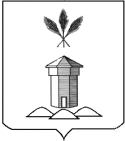 	АДМИНИСТРАЦИЯ БАБУШКИНСКОГО МУНИЦИПАЛЬНОГО ОКРУГА ВОЛОГОДСКОЙ ОБЛАСТИ          ПОСТАНОВЛЕНИЕ      18.05.2023 г.                                                                                                                 № 499с.им. БабушкинаВ целях приведения муниципального нормативного правового акта в соответствие с законодательством Российской Федерации, в соответствии с постановлением администрации Бабушкинского муниципального округа от 09.01.2023 года № 20 «Об утверждении Порядка разработки и утверждения административных регламентов предоставления муниципальных услуг»,  руководствуясь Уставом Бабушкинского муниципального округа,ПОСТАНОВЛЯЮ:1. Внести в пункт 1 постановления администрации Бабушкинского муниципального округа  от 27.01.2023 года № 90 «Об утверждении административного регламента предоставления муниципальной услуги по выдаче акта освидетельствования проведения основных работ по строительству (реконструкции) объекта индивидуального жилищного строительства с привлечением средств материнского (семейного) капитала»  изменения, изложив его в  следующей редакции:«1. Утвердить прилагаемый административный регламент предоставления муниципальной услуги по  выдаче акта освидетельствования проведения основных работ по строительству (реконструкции) объекта индивидуального жилищного строительства с привлечением средств материнского (семейного) капитала».2.  Внести в административный регламент предоставления муниципальной услуги по выдаче акта освидетельствования проведения основных работ по строительству (реконструкции) объекта индивидуального жилищного строительства с привлечением средств материнского (семейного) капитала (далее - Регламент), утвержденный постановлением администрации Бабушкинского муниципального округа  от 27.01.2023 года № 90 следующие изменения:1) абзацы второй, третий, четвертый пункта 2.13 Регламента исключить;2) пункт 3.2.2.  Регламента дополнить абзацем  следующего содержания:«в случае обращения заявителя в Уполномоченный орган в электронном виде, почтовым отправлением направляет в адрес заявителя в электронном виде или почтовым отправлением уведомление о получении заявления с указанием   номера и даты регистрации заявления»; 3) в пункте 3.3.2. слова «государственной услуги» заменить словами «муниципальной услуги».         3. Постановление подлежит официальному опубликованию (обнародованию) в средствах массовой информации и размещению на официальном сайте Бабушкинского муниципального округа в информационно-телекоммуникационной сети «Интернет», вступает в силу со дня опубликования.	4. Контроль за исполнением настоящего постановления возложить на первого заместителя Главы Бабушкинского муниципального округа.Глава округа                                                                                     Т.С.ЖироховаО внесении изменений в постановление администрации Бабушкинского муниципального округа от 27.01.2023 года № 90 «Об утверждении административного регламента предоставления муниципальной услуги по выдаче акта освидетельствования проведения основных работ по строительству (реконструкции) объекта индивидуального жилищного строительства с привлечением средств материнского (семейного) капитала»